INGLÉS – 2DO GRADOPapás: al ver que algunos han copiado en los cuadernos cosas que no son necesarias, les resaltaré lo que sí debe ir. Saludos.Today is Friday 27th March.Today is rainy (dibujo una nube y lluvia).(No copio la siguiente actividad en el cuaderno) LISTEN AND SAY. (escucho y repito)	Esta actividad se lleva a cabo en la página número 20 del Book.	En esta actividad los alumnos deben escuchar el audio 1.41, que contiene los miembros de la familia e ir señalando con su dedo y repitiendo a medida que cada uno va siendo nombrado.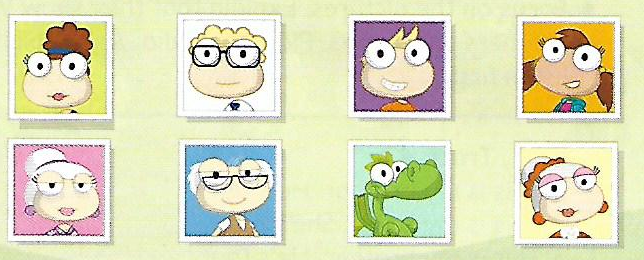 Activity 1: draw a family (dibujo una familia).	Esta actividad se lleva a cabo en los cuadernos de los niños. 	Dibujo una familia (o mi propia familia) y señalo en el mismo (en inglés) los miembros. Ejemplo:(No hace falta que estén todos los miembros de la familia aprendidos)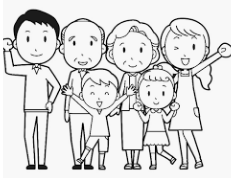 https://drive.google.com/open?id=1dedltC-wdYF1Ih3-4wfE13oxANZkym91